Press Release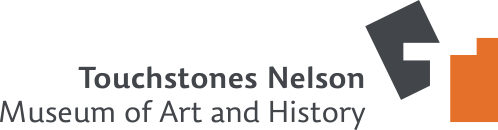 Media contact: Stephanie Delnea, Communications CoordinatorTouchstones Nelson: Museum of Art and Historymarketing@touchstonesnelson.ca250.352.9813 x. 204For immediate releaseCelebrating photography at the Nelson MuseumNelson, BC (February 28, 2022): Famed American landscape photographer Ansel Adams once said, “A good photograph is knowing where to stand.” On the surface it seems he is referencing a physical place, perhaps it also refers to a place in time – a context that is equally important.  The two new gallery exhibitions opening at the Nelson Museum this month explore the ideas of place and time through the lens of many different masters and mediums. Creston photographer Tekoa Predika presents Enduring Spirit (opening Friday, June 10 at 7 pm), a collection of tintype colloidal prints that capture a moment in time of several families who have created their own place in the world. The portraits present contemporary families, yet the tintype method is dripping with nostalgia and romance.  "Tintypes are more than just a photograph, they are a dynamic recording of the moment it was made, with the fingerprints of the maker and environmental impact on the chemical alchemy," says Predika in an artist statement.  “These photos capture the outsider and creative quality of people who build shelter as both a means to an end but also a reflection of a counterculture sensibility; ardent and inventive architecture,” says Museum Curator Arin Fay. “The images show a symbiosis between people and place, past and present—a melding that the wet plate collodion photo process dramatically accentuates with its timeless aesthetic.” SHUTTER, a group photography show, is the third in an ongoing series of medium-centric group exhibitions which explore specific medium/media through as diverse a lens as possible. Featuring the work of Dayna Danger, Adad Hannah, Sandra Semchuk, Thaddeus Holownia, Althea Thauberger, Suzy Lake, and Fred Rosenberg, SHUTTER explores place through the contrast between urban and rural locations, work and play, environmental reverence and environmental disaster, and more.  An important element of these medium-centric group shows is that they are rooted in the inclusion of exceptional regional artists, in concert with contemporaries on a national scale; they are framed by myriad views and vantage points, both familiar and unexpected. “We are thrilled that our community, artists from across Canada, and the Canada Council for the Arts, by way of continued grant support, are excited by the curatorial and programmatic approach, and ongoing critical success of the medium focused exhibitions,” says Nelson Museum Executive Director, Astrid Heyerdahl. “SHUTTER is going to be an exceptional exhibition which we hope many individuals from our community, and beyond, will enjoy.” SHUTTER opens Friday, June 17 at 7pm and will feature a panel with the participating artists. SHUTTER is generously funded by the Canada Council for the Arts.  For more information about the exhibitions and other programming at the Museum, please visit touchstonesnelson.ca  -30-